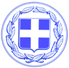                       Κως, 12 Φεβρουαρίου 2018ΔΕΛΤΙΟ ΤΥΠΟΥΤην εβδομάδα, από Δευτέρα 12-02-2018 έως Παρασκευή 16-02-2018 προγραμματίζεται να εκτελεστούν οι παρακάτω εργασίες ανά Δημοτική Κοινότητα:Δημοτική Κοινότητα ΚωΕργασίες στο οικοδομικό τετράγωνο 9 Α.Συντήρηση οδών (επούλωση λάκκων με ψυχρή άσφαλτο).Αποκατάσταση βλαβών στο δίκτυο ηλεκτροφωτισμού.Κατασκευή πλακών.Εργασίες για την τοποθέτηση μηχανήματος ασφαλτομίγματος.Αποκομιδή προϊόντων κλάδευσης.Δημοτική Κοινότητα ΠυλίουΣυντήρηση οδών (επούλωση λάκκων με ψυχρή άσφαλτο).Καθαρισμοί κοινόχρηστων χώρων.Δημοτική Κοινότητα ΑσφενδιούΣυντήρηση οδών (επούλωση λάκκων με ψυχρή άσφαλτο).Αποκατάσταση βλαβών στο δίκτυο ηλεκτροφωτισμού.Κλαδεύσεις στο ορεινό Ασφενδιού και στο Ζηπάρι.Δημοτική Κοινότητα ΑντιμάχειαςΑγροτική οδοποιία.Αποκατάσταση βλαβών στο δίκτυο ηλεκτροφωτισμού.Καθαρισμοί και κλαδεύσεις στον οικισμό του Μαστιχαρίου (συνεχιζόμενο).Εργασίες κατασκευής οδικού κόμβου στο Μαστιχάρι.Συλλογή και μεταφορά αστικών απορριμμάτων, (προϊόντα κλάδευσης, ογκώδη αστικά απορρίμματα).Δημοτική Κοινότητα ΚαρδάμαιναςΚαθαρισμοί και κλαδεύσεις από το παλιό Δημοτικό Σχολείο ως την πιάτσα ταξί.Καθαρισμοί και αποψιλώσεις στα παρτέρια του χωριού και στις περιοχές «Τσουκαλαριά» και «Κεπέχη».Αποκατάσταση βλαβών στο δίκτυο ηλεκτροφωτισμού.Συλλογή και μεταφορά αστικών απορριμμάτων, (προϊόντα κλάδευσης, ογκώδη αστικά απορρίμματα).Δημοτική Κοινότητα ΚεφάλουΣυντήρηση δικτύου ύδρευσης και αποχέτευσης.Αγροτική οδοποιία στην περιοχή «Σταυριά».ΕΡΓΑΣΙΕΣ ΤΜΗΜΑΤΟΣ ΠΡΑΣΙΝΟΥΚΛΑΔΕΥΣΗ ΕΠΙ ΟΔΟΥ ΓΡΗΓΟΡΙΟΥ Ε ΑΠΟ ΠΙΑΤΣΑ ΤΑΧΙ ΕΩΣ ΠΑΡΚΟ ΞΕΝΟΦΩΝΤΟΣΚΛΑΔΕΥΣΗ ΕΠΙ ΟΔΟΥ ΧΑΛΚΩΝΟΣ ΑΠΟ ΚΛΕΙΣΤΟ ΕΩΣ ΠΑΡΚΟΥ ΕΝΑΝΤΙ ΞΕΝΙΑΚΛΑΔΕΥΣΗ ΚΑΙ ΚΑΘΑΡΙΣΜΟΣ ΠΑΡΚΟΥ 3ης ΣΕΠΤΕΒΡΙΟΥΚΛΑΔΕΥΣΗ ΚΑΙ ΚΑΘΑΡΙΣΜΟΣ ΠΑΡΚΟΥ ΚΑΖΕΡΜΑΣΓραφείο Τύπου Δήμου Κω